Sozialdemokratische	Fraktionim Ortsbeirat 5
Niederrad – Sachsenhausen – Oberrad24.02.2017Etat-Anregungzum Haushalt 2017Produktbereich: 	13 StadtplanungProduktgruppe: 	13.01 StadtplanungEinrichtung des Fröbel-Gängelchens als Fuß- und RadwegDie Stadtverordnetenversammlung möge beschließen:In den Haushalt 2017 werden von der Stadt Mittel in Höhe von mindestens 100.000 EUR für die Einrichtung des sog. Fröbel-Gängelchens als Fuß- und Radweg, das bereits Gegenstand der Stadtteilwerkstatt 2009 gewesen ist.Begründung:Durch die Einrichtung des sog. Fröbel-Gängelchens (siehe Bild im Anhang), das auf kürzestem Fußweg die Gerauer Str. mit der Alois-Eckert-Straße verbindet, würde eine neue Achse entstehen, die es Fußgängern, hier vor allem Schülern der Fröbel-Schule ermöglicht auf schnellstem Wege aus dem südlichsten Niederrad zur Fröbelschule zu laufen, aber auch Erwachsenen aus der Waldfried-Siedlung durch diesen Weg zu den Geschäften in der Gerauer Straße zu gelangen.Petra Korn-Overländer						Rosita Jany
(Antragsteller)							(Fraktionsvorsitzende)Anhang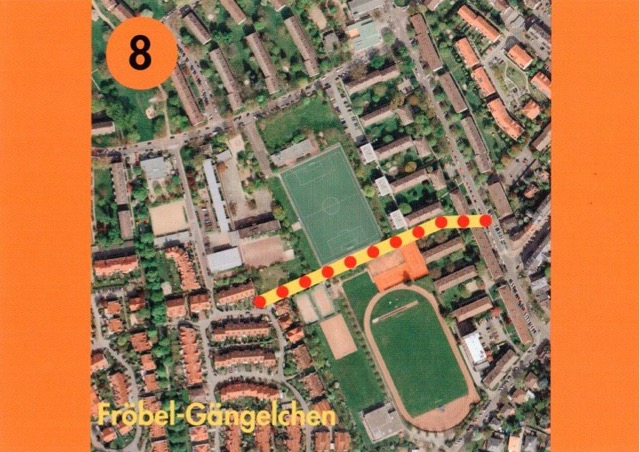 